.Music available from iTunes#16 count intro. No tags or restartsS1. STEP BACK TAP (CLICK) SHUFFLE FORWARD, STEP PIVOT ½, SHUFFLE HALF TURNS2. STEP BACK, COASTER, CROSS SHUFFLE, TURN ¼, ½, STEP ¼S3. CROSS POINT, KICK BALL POINT ¼ TURN, HITCH, COASTER CROSSS4. DIAGONNAL STEP, EXTENDED SHUFFLE, 1/8 JAZZ BOXThe dance finishes on wall 11, dance to count 28, turn 1/8 R to front and step forward on L and ta da!BEGIN AGAIN AND ENJOY XXI Just Wanna Say...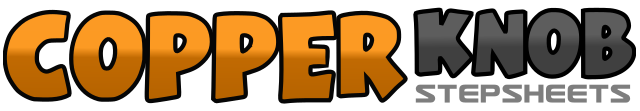 .......Count:32Wall:4Level:Improver.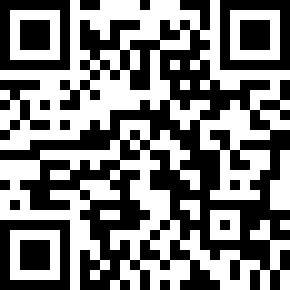 Choreographer:Sandra Speck (UK) & Cheryl Carter (UK) - August 2021Sandra Speck (UK) & Cheryl Carter (UK) - August 2021Sandra Speck (UK) & Cheryl Carter (UK) - August 2021Sandra Speck (UK) & Cheryl Carter (UK) - August 2021Sandra Speck (UK) & Cheryl Carter (UK) - August 2021.Music:Thank You - Diana Ross : (Album: Thank You)Thank You - Diana Ross : (Album: Thank You)Thank You - Diana Ross : (Album: Thank You)Thank You - Diana Ross : (Album: Thank You)Thank You - Diana Ross : (Album: Thank You)........1-2Step back on L, tap R foot in front of L, clicking fingers3&4Step forward on R, step L foot next to R, step forward on R5-6Step forward on L, pivot ½ turn R transferring weight to R foot,7&8¼ turn R stepping L to L side, close R next to L, ¼ turn R stepping back on L.1-2&3Step back on R, Step back on L, close R next to L, cross L over R,&4Step side on R, cross L over R5-6Turn ¼ L stepping back on R, turn ½ L stepping forward on L,7-8Step forward on R, turn ¼ left transferring weight to L,1-2Cross R over L, point L to L side,3&4Kick L forward, step onto the ball of L, point R to R side5-6Turn ¼ R (weight on L), hitch right knee,7&8Step back on R, close L next to R, cross R over L.1-2&Step forward on L (facing L diagonal) turn ¼ R stepping forward on R, close L next to R, (facing R diagonal 4.30l)3&4Step forward on R, close L next to R, Step forward on R (facing R diagonal),5-6Turn 1/8 L crossing L over R, step back on R, (3 o'clock)7-8Step L foot to side, cross R over L.